CHÀO MỪNG KỶ NIỆM 88 NĂM THÀNH LẬP ĐOÀN TNCS HỒ CHÍ MINH (26/3/1931-26/3/2019)Vai trò quan trọng của Đoàn Thanh niên Cộng sản Hồ Chí Minh đối với thanh niênTrong kỷ nguyên 4.0, lực lượng Thanh niên Việt Nam đang đứng trước nhiều cơ hội thuận lợi để tự khẳng định bản thân, cống hiến trí tuệ, sức trẻ cho công cuộc xây dựng và bảo vệ Tổ quốc. Vì vậy, tổ chức Đoàn Thanh niên Cộng sản (Đoàn TNCS) Hồ Chí Minh cần thể hiện rõ vai trò là người tổ chức, lãnh đạo và bạn đồng hành đầy tin tưởng của thanh niên giai đoạn hiện nay.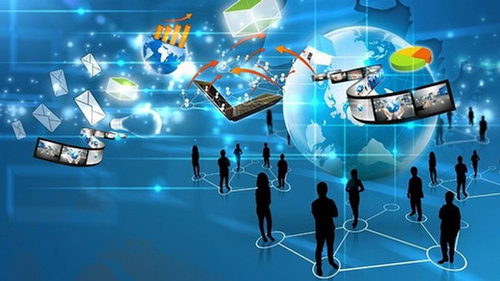 Từ khi ra đời đến nay, dưới sự lãnh đạo của Đảng Cộng sản Việt Nam tổ chức Đoàn TNCS Hồ Chí Minh luôn giữ vai trò quan trọng trong tổ chức và cổ vũ tuổi trẻ Việt Nam thể hiện tinh thần xả thân trong các cuộc đấu tranh giải phóng dân tộc, bảo vệ Tổ quốc và giữ vững độc lập, tự do và toàn vẹn lãnh thổ. Thanh niên Việt Nam luôn phát huy truyền thống dân tộc, nêu cao tinh thần xung phong, tình nguyện, xung kích, đi đầu trong các cuộc cách mạng dân tộc, dân chủ; trong cuộc kháng chiến chống quân xâm lược; trong thời kỳ đổi mới, đẩy mạnh công nghiệp hóa, hiện đại hóa đất nước và hội nhập quốc tế…Hiện nay khi đất nước ta đang bước vào thời kỳ phát triển mới, có biết bao cơ hội và cũng không ít những khó khăn, thách thức đan xen, thanh niên là lực lượng xã hội to lớn, có tiềm năng hùng hậu. Thế hệ thanh niên ngày nay được kế thừa tinh hoa truyền thống của dân tộc và những thành quả của cách mạng, mở rộng giao lưu quốc tế; họ có mặt mạnh cơ bản là trình độ học vấn cao hơn trước, nhạy cảm với thời cuộc, giàu lòng yêu nước, có khát vọng đưa đất nước vượt qua nghèo nàn, lạc hậu, thực hiện thành công mục tiêu lý tưởng do Đảng đề ra là dân giàu, nước mạnh, dân chủ, công bằng, văn minh.Tuy nhiên, cũng cần thẳng thắn thừa nhận, hoạt động của Đoàn thanh niên và công tác thanh niên trong thời gian qua cũng còn không ít những hạn chế. Tổ chức Đoàn chưa tạo được sự phát triển đồng đều ở các cấp, chưa phát huy được mạnh mẽ tiềm năng, sức sáng tạo của thanh niên. Công tác giáo dục của Đoàn tuy rộng nhưng chưa sâu, chất lượng của nhiều đoàn viên chưa cao; việc đoàn kết, tập hợp thanh niên trên một số lĩnh vực chưa hiệu quả. Một bộ phận thanh thiếu niên còn có biểu hiện suy thoái tư tưởng chính trị, đạo đức, lối sống, phai nhạt lý tưởng, giảm sút niềm tin, ít quan tâm đến tình hình đất nước, thiếu ý thức chấp hành pháp luật, sống thực dụng, xa rời truyền thống văn hóa dân tộc. Trình độ học vấn của một bộ phận thanh niên, nhất là thanh niên nông thôn, thanh niên dân tộc thiểu số còn thấp; tình trạng tội phạm và tệ nạn xã hội trong thanh niên vẫn gia tăng và diễn biến phức tạp. Đây là những vấn đề rất đáng lo ngại, trong đó tổ chức Đoàn có phần trách nhiệm lớn.Giai đoạn hiện nay, Việt Nam đang dần chuyển mình theo xu hướng công nghiệp hóa, hiện đại hóa chú trọng phát triển công nghệ và xuất khẩu nông nghiệp. Thanh niên Việt Nam đang dần chứng minh được năng lực tiếp cận, học hỏi và sáng tạo trên trường quốc tế. Bản chất của cách mạng công nghiệp 4.0 là dựa trên nền tảng công nghệ số và tích hợp tất cả các công nghệ thông minh để tối ưu hóa quy trình, phương thức sản xuất. Kỷ nguyên mới của đầu tư, năng suất và mức sống gia tăng tất cả là nhờ vào sự sáng tạo của con người và sẽ tác động sâu sắc đối với các hệ thống chính trị, xã hội, kinh tế của thế giới.Đoàn là người đồng hành và dẫn dắt thanh niên trong kỷ nguyên 4.0Ở Việt Nam, vai trò của Đoàn thanh niên Cộng sản Hồ Chí Minh trong công tác xây dựng hệ sinh thái khởi nghiệp cho thanh niên Việt Nam kỷ nguyên 4.0 là cực kỳ quan trọng trong giáo dục, phổ cập và điều hướng đón đầu xu hướng của thế giới:Thứ nhất, tổ chức Đoàn phải làm tốt và có hiệu quả công tác tuyên truyền giáo dục chủ nghĩa Mác - Lênin, tư tưởng Hồ Chí Minh, đường lối đổi mới của Đảng, chính sách pháp luật của Nhà nước trên cơ sở từ thực tiễn cuộc sống đến với thanh niên. Phải phát huy tốt những thế mạnh thanh niên đó là: có nhận thức tốt, có kiến thức chuyên sâu, bản lĩnh chính trị vững vàng. Mạnh dạn tham mưu với Đảng, Nhà nước tạo điều kiện cho thanh niên tham gia tích cực vào các chương trình phát triển kinh tế - xã hội của đất nước. Từ đây, giúp cho thanh niên Việt Nam vừa đảm bảo công tác xây dựng hệ sinh thái khởi nghiệp đúng theo đường lối chủ trương của Đảng, vừa đảm bảo theo kịp xu thế thế giới đang rất năng động và có rất nhiều đột phá lớn trong sáng tạo công nghệ và ứng dụng công nghệ toàn diện trong phát triển xã hội.Thứ hai, hướng thanh niên tới những phẩm chất cần có của người lao động mới để đáp ứng yêu cầu sự nghiệp công nghiệp hóa, hiện đại hóa và hội nhập quốc tế. Đó là: chủ động, tự giác, khiêm tốn, có bản lĩnh, giỏi chuyên môn, thạo việc, sáng tạo, quan tâm đến năng suất, chất lượng, hiệu quả, có tư duy kinh tế, tiếp cận khoa học công nghệ mới, có kỹ năng giao tiếp xã hội, thích ứng nhanh với môi trường mới. Đồng thời yêu cầu thanh niên tham gia với trách nhiệm cao nhất trong việc học tập văn hóa, học nghề và nỗ lực lập nghiệp cho chính bản thân mình để mỗi thanh niên phải thực sự giỏi ít nhất một nghề hoặc một lĩnh vực, đó cũng là trực tiếp tham gia phát triển nguồn nhân lực chất lượng cao, đáp ứng yêu cầu phát triển kinh tế theo hướng năng suất, chất lượng, hiệu quả, nâng cao khả năng cạnh tranh quốc gia, phục vụ sự nghiệp công nghiệp hóa, hiện đại hóa đất nước theo Nghị quyết Đại hội XII của Đảng đề ra, cũng như khi Việt Nam ngày càng tham gia sâu rộng vào các hiệp định song phương, đa phương như: cộng đồng kinh tế ASEAN, tổ chức thương mại thế giới WTO…Thứ ba, đẩy mạnh công tác giáo dục đạo đức cho thanh niên thông qua những bài học từ thực tiễn cuộc sống, từ sự gương mẫu của các bậc phụ huynh, của thầy cô giáo, của cán bộ đảng viên, của các nhà lãnh đạo các cấp và chính các gương thanh niên tiêu biểu trên mọi lĩnh vực. Qua các hoạt động văn hóa, giáo dục, truyền thống phải lấy mục đích giáo dục nâng cao đạo đức, thuần phong mỹ tục tốt đẹp cho thanh niên trong thời kỳ hội nhập. Ngoài ra, giáo dục đạo đức cho thanh niên cần tập trung vào những đức tính hiếu thảo với bố mẹ, kính trọng người già, yêu thương trẻ nhỏ, sống trọng tình trọng nghĩa với bạn bè đồng nghiệp... đấu tranh chống lối sống thực dụng, ích kỷ, hẹp hòi chạy theo đồng tiền, coi thường luân thường đạo lý trong thanh niên. Tăng cường lấy cái hay đẩy lùi cái xấu thông qua các hoạt động nêu gương, biểu dương các điển hình tiên tiến, thông qua các hoạt động đền ơn đáp nghĩa, uống nước nhớ nguồn, nhân đạo từ thiện... để từng bước hình thành lối sống đẹp trong thanh niên. Từ đây, thanh niên Việt Nam sẽ có đủ phẩm chất đạo đức, tinh thần yêu nước và sự đoàn kết khi chịu trách nhiệm xây dựng những hệ sinh thái khởi nghiệp phù hợp văn hóa con người Việt Nam trên nền tảng những nội lực sẵn có. Việc xây dựng những hệ sinh thái chất lượng rất cần thanh niên Việt Nam đủ phẩm chất đạo đức, đủ nền tảng học hỏi và đủ trí tuệ tương tác bền vững với thế giới. Thanh niên Việt Nam trong kỷ nguyên 4.0 phải đủ tài, đủ tâm và đủ tầm để tự hoàn thiện và nâng cấp chính bản thân yêu nước, bản lĩnh, mạnh mẽ, kiên cường, sáng tạo, chuyên nghiệp và thật sự sâu sắc.Thứ tư, để có niềm tin và lý tưởng đẹp trước hết thanh niên phải là những người có sức khỏe, thể chất tốt, tinh thần lành mạnh. Vì vậy, đòi hỏi tổ chức Đoàn phải quan tâm đến việc giáo dục sức khỏe thể chất cho thanh niên, tạo cho thanh niên có sân chơi bổ ích, đa dạng hóa hình thức luyện tập thể dục, thể thao trong thanh niên; xây dựng và củng cố các loại hình câu lạc bộ rèn luyện sức khỏe, các loại hình ca múa nhạc, vui chơi giải trí lành mạnh trong thanh niên. Lập các đề án thu hút mọi nguồn lực xã hội để xây dựng ngày càng nhiều các khu vui chơi giải trí, nhà văn hóa dành cho đối tượng là thanh niên. Từ đây, sức khỏe thể chất năng động bền bỉ và trình độ văn hóa được cải thiện đáp ứng được sứ mệnh và tầm nhìn của Đảng trong công cuộc thiết kế đất nước thông qua mô hình những hệ sinh thái khởi nghiệp trong kỷ nguyên 4.0. Thứ năm, tổ chức Đoàn phải là trung tâm trong việc xây dựng mối quan hệ giữa gia đình, nhà trường và xã hội để hỗ trợ thanh niên trong việc xây đắp niềm tin và hoài bão. Tổ chức Đoàn sẽ không thể thực hiện tốt chức năng, nhiệm vụ của mình nếu như không có sự hỗ trợ của gia đình và các tổ chức khác trong xã hội. Vì vậy cần có sự phối hợp chặt chẽ trong việc tổ chức, giáo dục và giúp đỡ thanh niên, tổ chức ra các hoạt động sáng tạo, tạo ra các sân chơi lành mạnh thu hút thanh niên tham gia. Từ đây, thanh niên Việt Nam sẽ luôn coi trọng truyền thống văn hóa, con người Việt Nam và đoàn kết cùng nhau hợp sức khởi nghiệp và hướng dẫn khởi nghiệp và tiếp nhận những cơ hội lớn đến với Việt Nam.Từ đó, vai trò của Đoàn thanh niên Cộng sản Hồ Chí Minh trong công tác xây dựng hệ sinh thái khởi nghiệp cho thanh niên Việt Nam kỷ nguyên 4.0 chính là tạo dựng những thế hệ thanh niên Việt Nam đủ sức, đủ tài, đủ tâm, đủ tầm định hướng và triển khai những hệ sinh thái khởi nghiệp theo đúng đường lối chủ trương của Đảng và Nhà nước bằng cách áp dụng những công nghệ và những ứng dụng công nghệ trong sản xuất, quản lý và thương mại để tối đa hóa được giá trị mang lại cho đất nước Việt Nam./.Nguồn Tạp chí Cộng sảnTrong tài liệu sinh hoạt chi Đoàn số 02/2019, chúng tôi xin giới thiệu đến các bạn đoàn viên thanh niên, các tổ chức Đoàn về Di tích lịch sử cách mạng - Hang kháng chiến Nà Củng .HANG KHÁNG CHIẾN NÀ CỦNG“Hang Nà Củng” nằm ở bản Nà Củng thuộc xã Mường So - huyện Phong Thổ - tỉnh Lai Châu. Trước khi chia tách tỉnh năm 2004 thì Hang Nà Củng thuộc Bản Nà Củng - xã Mường So - huyện Tam Đường - Tỉnh Lai Châu (cũ).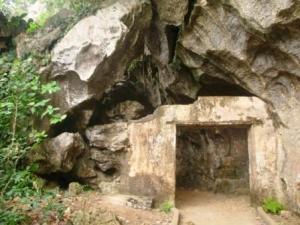 Di tích nằm trên đỉnh của một ngọn núi thấp, phía dưới là cánh đồng Tùng So sải cánh cò bay và con suối Nậm So trước cửa hang để rồi đổ ra dòng Nậm Na. Đứng trước cửa hang có thể nhìn thấy dòng suối nước chảy mềm mại như một chiếc khăn tay màu trắng của một thiếu nữ thiết tha trong gió. Hoà quyện vào đó là cánh đồng Tùng So với muôn vàn ô thửa, hứa hẹn những mùa bội thu, đời sống nhân dân trên địa bàn ấm no, hạnh phúc.Điểm xuất phát từ Thị xã Lai Châu chúng ta dọc theo đường quốc lộ 4D với con đường đã được dải nhựa bằng phẳng, uốn lượn theo các vòng cua của sườn núi hùng vĩ, trên đường đi du khách đã thưởng ngoạn trước cảnh đẹp thiên nhiên kỳ thú của núi rừng mang đậm tính đặc thù trên vùng đất Tây Bắc. Với độ dài 23km chúng ta sẽ tới được ngã ba Phong Thổ có độ dài 7km, còn một chặng đường đi vào thị tứ Mường So (từ ngã ba này vào trung tâm xã khoảng 3 km đường trải nhựa bằng phẳng).Khi qua UBND xã Mường So chúng ta tới khu chợ trung tâm, tại đây không khí thật náo nhiệt. Dòng người từ nhiều nơi tụ họp về để mua bán trao đổi sản phẩm phục vụ cuộc sống. Không khí và nhịp sống tại đây đã làm cho chúng ta được thay đổi chút náo nhiệt của xã hội.Khi đi qua cây cầu bê tông cốt thép bắc qua dòng sông Nậm Lùm (cầu chợ hay còn gọi là cầu Nang Pôông). Chúng ta tiếp tục dọc theo đường trục chính khoảng 1km sẽ tới ngã ba rẽ vào bản Nà Củng. Với con đường mộc mạc, mang tính nguyên sơ của cộng đồng, du khách sẽ có một cảm giác mới lạ như tách ra khỏi thế giới náo nhiệt để trở về một vùng quê yên bình. Với bờ suối, cánh đồng và muôn vàn cảnh vật bất cứ ai cũng cảm thấy nhỏ bé đi rất nhiều. khi du khách tới cầu treo bắc qua suối Nậm So lúc đó là lúc du khách tiếp cận được với văn hoá sinh hoạt cộng đồng dân cư Thái Trắng nơi đây. Có thể nói, bản Nà Củng là một trong những bản đầu tiên của người Thái Trắng trong cả khu vực, đây là một trong những cái nôi về văn hoá, cách mạng và phong tục tập quán. Với những ngôi nhà sàn truyền thống san sát, với dãnh nước chảy dọc khắp bản…Tất cả những điều đó đã bổ trợ thêm, làm sinh động thêm cảnh sắc thiên nhiên tuyệt vời trong đời sống văn hoá đa dạng. Khi đi hết con đường đất chạy dọc bản du khách sẽ cảm thấy ngạc nhiên khi trước mắt mình mở ra một cảnh tượng hùng vĩ của núi rừng Tây Bắc trùng điệp, với núi liền núi, sông suối, cánh đồng kết hợp với nhau tạo thành một thể thống nhất, một bức tranh nhiều màu vô giá của tự nhiên. Chính tại đây du khách đã đến được với di tích Lịch sử văn hoá và Danh lam thắng cảnh Hang Kháng chiến Nà Củng.Khi đi đến di tích du khách thăm quan có thể đi bằng nhiều phương tiện khác nhau, nhưng để thuận tiện nhất du khách nên sử dụng xe máy để vừa đi chúng ta vừa có thể thưởng ngoạn cảnh thiên nhiên kỳ thú, hưởng thụ cái gió mát dịu, cái nắng dịu dàng của vùng đất có truyền thống lịch sử lâu đời, hơn nữa mỗi chặng đường mà du khách đi qua, mỗi địa danh du khách dừng lại đều mang một nét văn hoá rất riêng, rất độc đáo. Từ nhà cửa, trang phục, sinh hoạt sản xuất đều làm cho du khách say mê và đắm chìm trong cảm súc mới. Tại di tích có một bãi bằng lớn, có thể cải tạo phục vụ mục đích coi giữ phương tiện của du khách.Ngoài ra du khách có thể đến với di tích bằng đường bộ từ Thành phố Điện Biên có chiến thắng lịch sử vang dội đã làm chấn động toàn cầu. Với chiều dài khoảng 180km du khách sẽ được thay đổi một bầu không khí khác hẳn, du khách được sống với tự nhiên, sống với những sinh lực tiềm tàng giúp cho du khách tháo bỏ được mọi ưu phiền trong cuộc sống mưu sinh. Khi đến với di tích bất kỳ một du khách nào cũng cảm thấy như chút bỏ được những lo âu, phiền muộn. Du khách sẽ bị cuốn theo cảnh đẹp thiên nhiên hùng vĩ với những dãy núi đá sừng sững bao bọc, lọt thỏm trong đó là một thung lũng nhỏ với các dòng suối dịu mát, hiền hoà./.Nguồn laichau.gov.vnNhững ngày đáng nhớ trong tháng 3:- 03/3/1959: Ngày truyền thống Bộ đội Biên phòng- 03/3/1989: Ngày Biên phòng toàn dân- 08/3/40: Ngày khởi nghĩa Hai Bà Trưng (năm 40- 43 sau công nguyên)- 08/3/1910: Ngày Quốc tế Phụ nữ- 20/3/2013: Ngày Quốc tế Hạnh phúc- 26/3/1931: Ngày thành lập Đoàn thanh niên Cộng sản Hồ Chí Minh- 27/3/1946: Ngày Thể thao Việt Nam26/3/1931: NGÀY THÀNH LẬP ĐOÀN TNCS HỒ CHÍ MINHMùa xuân năm 1931, từ ngày 20 đến ngày 26/3, tại Hội nghị Ban chấp hành Trung ương Đảng lần thứ 2, Trung ương Đảng đã giành một phần quan trọng trong chương trình làm việc để bàn về công tác thanh niên và đi đến những quyết định có ý nghĩa đặc biệt, như các cấp ủy Đảng từ Trung ương đến địa phương phải cử ngay các ủy viên của Đảng phụ trách công tác Đoàn. Trước sự phát triển lớn mạnh của Đoàn trên cả 03 miền Bắc, Trung, Nam, ở nước ta xuất hiện nhiều tổ chức Đoàn cơ sở với khoảng 1.500 đoàn viên và một số địa phương đã hình thành tổ chức Đoàn từ xã, huyện đến cơ sở.Sự phát triển lớn mạnh của Đoàn đã đáp ứng kịp thời những đòi hỏi cấp bách của phong trào thanh niên nước ta. Đó là sự vận động khách quan phù hợp với cách mạng nước ta; đồng thời, phản ánh công lao trời biển của Đảng, của Chủ tịch Hồ Chí Minh vô cùng kính yêu- Người đã sáng lập và rèn luyện tổ chức Đoàn. Được Bộ Chính trị Ban chấp hành Trung ương Đảng và Bác Hồ cho phép, theo đề nghị của Trung ương Đoàn thanh niên Lao động Việt Nam, Đại hội toàn quốc lần thứ 3 họp từ ngày 22 - 25/3/1961 đã quyết định lấy ngày 26/3/1931 (một ngày trong thời gian cuối của Hội nghị Trung ương Đảng lần thứ 2, dành để bàn bạc và quyết định những vấn đề rất quan trọng đối với công tác thanh niên) làm ngày thành lập Đoàn hàng năm. Ngày 26/3 trở thành ngày vẻ vang của tuổi trẻ Việt Nam, của Đoàn Thanh niên cộng sản Hồ Chí Minh quang vinh.Từ ngày 26/3/1931 đến nay, để phù hợp với yêu cầu nhiệm vụ của từng thời kỳ cách mạng, Đoàn đã đổi tên nhiều lần:•    Từ 1931 - 1936: Đoàn TNCS Việt Nam, Đoàn TNCS Đông Dương•    Từ 1937 - 1939: Đoàn Thanh niên Dân chủ Đông Dương•    Từ 11/1939 - 1941: Đoàn Thanh niên phản đế Đông Dương•    Từ 5/1941 - 1956: Đoàn Thanh niên cứu quốc Việt Nam•    Từ 25/10/1956 - 1970: Đoàn Thanh niên Lao động Việt Nam•    Từ 2/1970 - 11/1976: Đoàn Thanh niên lao động Hồ Chí Minh•    Từ 12/1976 đến nay: Đoàn Thanh niên cộng sản Hồ Chí MinhNhững thế hệ thanh niên kế tiếp nhau đã chiến đấu anh dũng vì độc lập tự do của Tổ Quốc, vì chủ nghĩa xã hội đã liên tiếp lập nên những chiến công xuất sắc và trưởng thành vượt bậc.* LỊCH SỬ TÊN GỌI CỦA ĐOÀN THANH NIÊN CỘNG SẢN HỒ CHÍ MINH.Mỗi chặng đường lịch sử của dân tộc, Đoàn TNCS Hồ Chí Minh có những hình thức đấu tranh và những nhiệm vụ đặt lên hàng đầu khác nhau. Với mỗi giai đoạn, tên gọi của Đoàn đã được thay đổi.1. Đoàn Thanh niên Dân chủ Đông DươngTháng 5/1935, Mặt trận Nhân dân Pháp được thành lập và sau đó giành được đa số phiếu trong cuộc bầu cử Quốc hội tháng 6/1936. Chính phủ phái tả lên cầm quyền ở Pháp. Căn cứ diễn biến tình hình thế giới và trong nước, tháng 7/1936, Hội nghị Trung ương Đảng đã định ra đường lối, phương pháp tổ chức và đấu tranh cách mạng trong thời kỳ mới.Nhiệm vụ của Đảng và Nhân dân ta lúc này là tập trung mũi nhọn đấu tranh chống bọn phản động thuộc địa và tay sai, đòi các quyền tự do, dân chủ, cải thiện đời sống. Vì vậy, Đảng chủ trương lập Mặt trận Nhân dân Phản đế sau đổi thành mặt trận Thống nhất Dân chủ. Hội nghị BCH Trung ương Đảng họp tháng 7/1936 đã ra những quyết định quan trọng nhằm tăng cường sự lãnh đạo của Đảng đối với công tác vận động thanh niên. Theo đó, trong thời kỳ cách mạng từ giữa năm 1936 đến mùa thu năm 1939, Đoàn Thanh niên Cộng sản Đông Dương mang tên Đoàn Thanh niên Dân chủ Đông Dương phù hợp với nhiệm vụ chính trị qua các nghị quyết của Đảng như trên đã nêu. Đoàn Thanh niên Dân chủ hoạt động công khai, có cơ quan báo chí riêng, đó là các tờ “Bạn dân”, “Thế giới”, “Mới” phát hành ở cả ba miền đất nước. Đoàn đã xây dựng đội ngũ của mình gồm hàng vạn đoàn viên, đấu tranh kiên cường dưới ngọn cờ của Đảng, tiếp nối truyền thống vẻ vang của Đoàn Thanh niên Cộng sản Đông Dương (1931- 1935).Ngoài việc phát hành báo, tổ chức Đoàn còn lập các Hội đọc sách, Hội văn nghệ, Hội thể thao, đặc biệt là hình thành các nhóm nghiên cứu chủ nghĩa Mác. Nhiều tác phẩm chính trị, văn học của C.Mác. F.Angghen, V.I.Lênin, Goocki… như: “Tuyên ngôn Đảng cộng sản”, “Tư bản”, “Nhà nước là gì?”, “Người mẹ”… cũng như các cuốn sách do các chiến sĩ cộng sản Việt Nam viết như: “Vấn đề dân cầy” của Qua Ninh và Vân Đình, “Mác xít phổ thông” của Hải Triều và Thơ Tố Hữu được đông đảo đoàn viên, thanh niên hân hoan đón đọc.Được sự quan tâm của các Xứ ủy Đảng, phong trào TN và tổ chức Đoàn được củng cố, phát triển sâu rộng, có hệ thống từ cơ sở lên đến tỉnh, thành và xứ.Tuy nhiên, đến tháng 9/1939, đại chiến thế giới lần thứ 2 bùng nổ. Thực dân Pháp thẳng tay thi hành chính sách đàn áp, khủng bố phong trào đấu tranh của các tầng lớp Nhân dân và thanh niên ta. Tổ chức Đoàn phải trở lại hoạt động bí mật.2. Đoàn Thanh niên Phản đế Đông DươngTháng 11/1939, Trung ương Đảng họp Hội nghị lần thứ 6 tại Bà Điểm (Hóc Môn, Gia Định). Nghị quyết Hội nghị nhấn mạnh giải phóng dân tộc là nhiệm vụ hàng đầu của Cách mạng giải phóng dân tộc, là nhiệm vụ hàng đầu của Cách mạng Đông Dương. Hội nghị chủ trương lập Mặt trận Thống nhất Dân tộc Phản đế Đông Dương nhằm đoàn kết rộng rãi các tầng lớp nhân dân, các giai cấp và dân tộc ở Đông Dương để đánh đổ đế quốc Pháp và tay sai của chúng.Theo chủ trương của Đảng, Đoàn Thanh niên Dân chủ Đông Dương mang tên mới là Đoàn Thanh niên Phản đế Đông Dương tiếp nối sự nghiệp vẻ vang của các tổ chức TNCS và TNDC trước đây. Đoàn đã xây dựng được cơ sở ở nông thôn, trong nhà máy và các trường học. Trong tình hình mới, tổ chức Đoàn hoạt động bí mật và được tổ chức chặt chẽ. Những ĐVTN Dân chủ được thử thách, lựa chọn và chuyển thành ĐVTN Phản đế, các hội viên TN trong các tổ chức TN phổ thông được giao những công tác thích hợp để thử thách bồi dưỡng.Tháng 9/1940, Phát xít Nhật xâm lược Đông Dương. Từ đây Nhân dân Việt Nam một cổ hai tròng, bị hai kẻ thù là phát xít Nhật và thực dân Pháp cùng thống trị. Nhưng nhân dân Việt Nam và thế hệ thanh niên nước ta thời kỳ này không chịu khuất phục: Tháng 9/1940, khởi nghĩa Bắc Sơn nổ ra; tháng 11/1940, khởi nghĩa Nam Kỳ bùng nổ với sự xuất hiện lần đầu tiên lá Cờ đỏ Sao Vàng; tháng 1/1941, nổ ra cuộc binh biến ở đồn Chợ Rạng và đồn Đô Lương.Các tổ chức Đoàn thanh niên Dân chủ sau đó là Đoàn thanh niên Phản đế đã vận động thanh niên đi đầu trong các cuộc đấu tranh và khởi nghĩa vũ trang từng phần, báo hiệu một thời kỳ mới: chuẩn bị tiến tới tổng khởi nghĩa giành chính quyền về tay Nhân dân.3. Đoàn Thanh niên cứu quốc Việt NamTháng 11/1940, Hội nghị Trung ương Đảng lần thứ 7 họp tại Đình Bảng (Bắc Ninh) trong đó có phần nói về: “Vấn đề tổ chức các đoàn thể quần chúng”. Nghị quyết hội nghị ghi: “Vì chính sách của Đảng ta hiện tại là chính sách cứu quốc cho nên mục đích các hội quần chúng cũng xoay về việc cứu quốc là cốt yếu… Việt Nam thanh niên Cứu quốc từ nay là đoàn thể của tất thảy thanh niên từ 18 đến 22 tuổi muốn tranh đấu đánh Pháp, đuổi Nhật”.Ngày 28/01/1941, lãnh tụ Nguyễn ái Quốc bí mật về nước để cùng Ban chấp hành Trung ương Đảng trực tiếp lãnh đạo phong trào cách mạng Việt Nam. Đây là sự kiện hết sức quan trọng trong tiến trình phát triển của cách mạng nước ta…Tháng 5/1941, Hội nghị lần thứ 8 của Trung ương Đảng họp tại Pắc Bó (Cao Bằng) do Nguyễn ái Quốc, đại diện của Quốc tế cộng sản triệu tập và chủ trì. Hội nghị đã nêu một quyết tâm sắt đá: “Trong lúc này, nếu không giải quyết được vấn đề dân tộc giải phóng, không đòi được độc lập, tự do cho toàn thể dân tộc, thì chẳng những toàn thể quốc gia dân tộc còn chịu mãi kiếp trâu ngựa, mà quyền lợi của bộ phận giai cấp đến vạn năm cũng không đòi lại được”.Để tập hợp động viên các tầng lớp nhân dân đứng lên đánh đuổi phát xít Pháp - Nhật, Hội nghị quyết định thành lập Việt Nam Độc lập đồng minh (Gọi tắt là Việt Minh) và các Hội cứu quốc, trong đó có: Đoàn Thanh niên Cứu quốc -Việt Nam- một tổ chức của những thanh niên yêu nước tiếp nối sự nghiệp của các tổ chức thanh niên do Đảng ta và lãnh tụ Nguyễn ái Quốc sáng lập và lãnh đạo trước đó.Hội nghị Trung ương Đảng lần thứ 8 có ý nghĩa lịch sử to lớn. Hội nghị đã hoàn thành việc chuyển hướng chỉ đạo chiến lược trong thời kỳ mới. Hội nghị đã nêu rõ vai trò, trách nhiệm của Đoàn TN Cứu quốc trong cao trào đấu tranh của giải phóng dân tộc. Trong suốt chặng đường dài từ 1941- 1956, Đoàn TN Cứu quốc Việt Nam đã đóng góp to lớn, kể cả hy sinh xương máu, cùng dân tộc vùng dậy trong Cách mạng Tháng Tám, lập nên Nhà nước Dân chủ, cộng hòa- Nhà nước Dân chủ nhân dân đầu tiên ở Đông Nam Á. Tháng 02/1950, Đại hội Đoàn Thanh niên Cứu quốc Việt Nam được triệu tập tại căn cứ địa kháng chiến Việt Bắc. Đây là Đại hội đại biểu toàn quốc đầu tiên của Đoàn, gồm trên 400 đại biểu của ba miền đất nước. Sau đó, Đoàn đã vận động đoàn viên, thanh niên đi tiếp chặng đường hơn 09 năm kháng chiến đầy gian khổ, hy sinh góp phần xứng đáng làm nên một Điện Biên chấn động địa cầu, giải phóng hoàn toàn miền Bắc (7/1954), bắt tay xây dựng hậu phương lớn XHCN ở miền Bắc, chi viện cho cách mạng giải phóng miền Nam.4. Đoàn Thanh niên Lao động Việt NamTháng 7/1954, hòa bình đợc lập lại trên miền Bắc, căn cứ vào tình hình và nhiệm vụ mới, Bộ Chính trị Trung ương Đảng trong phiên họp tháng 9/1954 đã chủ trương đổi tên Đoàn Thanh niên Cứu quốc Việt Nam thành Đoàn Thanh niên Lao động Việt Nam và xây dựng Đoàn Thanh niên Lao động Việt Nam thành một tổ chức thực sự có tác dụng là lực lợng dự trữ và cánh tay của Đảng.Quyết nghị có đoạn viết: “Đảng ta là Đảng Lao động Việt Nam. Việc Đoàn Thanh niên Cứu quốc Việt Nam đổi tên thành Đoàn Thanh niên Lao động Việt Nam sẽ làm cho thanh niên thêm phấn khởi, thêm gắn bó với Đảng và do đó càng quyết tâm phấn đấu đến cùng dới ngọn cờ của Đảng”.Trong “Quyết nghị về đổi tên Đoàn Thanh niên Cứu quốc Việt Nam thành Đoàn Thanh niên Lao động Việt Nam và kế hoạch xây dựng Đoàn Thanh niên Lao động Việt Nam” (Ban Bí thư Trung ương- ngày 19/10/1955) đã nêu rõ tính chất, nhiệm vụ, vấn đề tổ chức và kế hoạch xây dựng Đoàn Thanh niên Lao động Việt Nam.Về tính chất của Đoàn TNLĐ Việt Nam, Quyết nghị nêu: “Đoàn TNLĐ Việt Nam là một tổ chức quần chúng tiên tiến của TN Việt Nam, chịu sự lãnh đạo trực tiếp của Đảng. Đoàn TNLĐ Việt Nam là trờng học của chủ nghĩa Mác-Lênin của thanh niên, là nơi bồi dỡng lực lợng dự trữ của Đảng, là cánh tay thực hiện mọi chính sách của Đảng”. Quyết nghị của Đảng đã vạch rõ nhiệm vụ của Đoàn trong thời kỳ mới và đề ra kế hoạch xây dựng Đoàn là:1. Đảm bảo tính chất tiên tiến của Đoàn… Không kết nạp ồ ạt và tập thể. Nơi nào chưa có đủ điều kiện đổi tên Đoàn thì chưa đổi.2. Làm cho ĐVTN có một nhận thức đúng đắn về Đoàn TNLĐ Việt Nam. Việc kết nạp đoàn viên hoặc đổi tên Đoàn phải trên cơ sở tự nguyện, tự giác của TN.3. Kết hợp chặt chẽ với việc thực hiện những nhiệm vụ công tác chính trớc mắt do Đảng đề ra… Việc xây dựng Đoàn TNLĐ Việt Nam cần làm một cách có lãnh đạo và có kế hoạch cụ thể cho từng vùng…”.Quyết nghị nêu kết luận: “Việc đổi tên Đoàn TNCQ Việt Nam thành Đoàn TNLĐ Việt Nam là một việc rất quan trọng có ảnh hởng đến việc xây dựng một phong trào thanh niên lớn mạnh trong toàn quốc, đến việc phát triển cơ sở Đảng trong quần chúng lao động và việc hoàn thành những nhiệm vụ cách mạng hiện nay. Các cấp ủy Đảng cần nắm vững đờng lối vận động thanh niên của Đảng, trực tiếp lãnh đạo thực hiện nghị quyết này”.5. Đoàn Thanh niên Lao động Hồ Chí MinhNgày 02/9/1969, Chủ tịch Hồ Chí Minh, lãnh tụ vĩ đại của Đảng và Nhân dân Việt Nam, Anh hùng giải phóng dân tộc, Danh nhân văn hóa thế giới, người sáng lập rèn luyện Đoàn ta qua đời. Toàn thể cán bộ, ĐVTN và đội viên thiếu niên, nhi đồng nước ta vĩnh biệt Người với nỗi xót thương vô hạn. Bác Hồ và Đảng đã coi sự trưởng thành của lớp thanh niên nước ta là một trong những thành quả vĩ đại của cách mạng, có quan hệ trực tiếp đến sự nghiệp xây dựng và bảo vệ Tổ quốc hiện nay và mai sau.Thực hiện Di chúc thiêng liêng của Bác, đáp ứng nguyện vọng của thế hệ trẻ và theo đề nghị của Đoàn TNLĐ Việt Nam, nhân dịp kỉ niệm lần thứ 40 ngày thành lập Đảng (03/02/1930- 03/02/1970), BCH T.Ư Đảng đã ra Nghị quyết cho Đoàn Thanh niên và đội thiếu niên, Đội Nhi đồng được mang tên Bác.Nghị quyết nêu rõ: “… Thể theo nguyện vọng của thế hệ trẻ nước ta và đề nghị của Đoàn TNLĐ Việt Nam”. BCH T.Ư Đảng Lao động Việt Nam Quyết định:- Đoàn TNLĐ Việt Nam nay là Đoàn TNLĐ Hồ Chí Minh- Đội TNTP Việt Nam nay là Đội TNTP Hồ Chí Minh- Đội Nhi đồng Việt Nam nay là Đội Nhi đồng Hồ Chí MinhTổ chức Đoàn và tổ chức đội được mang tên Bác là vinh dự lớn lao, đồng thời là trách nhiệm nặng nề trước Tổ quốc và nhân dân. Đoàn ta được mang tên Bác Hồ càng làm rõ mục đích và tính chất của Đoàn là đội tiên phong chiến đấu của TN, đi đầu phấn đấu cho lý tưởng cách mạng cao cả của Đảng và Bác Hồ là độc lập, dân tộc và chủ nghĩa xã hội.6. Đoàn Thanh niên cộng sản Hồ Chí MinhTháng 4/1975, chiến dịch Hồ Chí Minh lịch sử đã kết thúc thắng lợi, giải phóng hoàn toàn miền Nam.Ngày 26/3/1976, Lễ kỷ niệm lần thứ 45 ngày thành lập Đoàn đã được tổ chức trọng thể tại Hà Nội. Tại Lễ kỷ niệm này, tổ chức Đoàn trong cả nước đã thống nhất mang tên chung là Đoàn Thanh Niên Lao động Hồ Chí Minh.Đại hội lần thứ IV của Đảng họp từ ngày 14 đến 20/12/1976 tại Thủ đô Hà Nội đã quyết định đổi tên đảng Lao động Việt Nam (02/1951) thành Đảng Cộng Sản Việt Nam và thể theo nguyện vọng của cán bộ, ĐVTN cả nước, Đại hội Đảng lần thứ IV đã quyết định đổi tên Đoàn TNLĐ Hồ Chí Minh (1970) thành: Đoàn Thanh niên Cộng sản Hồ Chí Minh.Đại hội Đảng chỉ rõ nhiệm vụ của Đoàn và phong trào thanh niên trong giai đoạn mới là: “Đoàn TNCS Hồ Chí Minh phải được xây dựng và củng cố vững mạnh về chính trị, tư tưởng và tổ chức, xứng đáng là trường học CSCN của lớp người trẻ tuổi, là cánh tay đắc lực và đội hậu bị tin cậy của Đảng”.Được mang tên Đoàn TNCS Hồ Chí Minh là vinh dự và tự hào lớn của toàn thể cán bộ đoàn viên nước ta.Nguồn: Trang điện tử Trung Ương Đoàn08/3/1910: NGÀY QUỐC TẾ PHỤ NỮ	Lịch sử ngày Quốc tế Phụ nữ 08/3 bắt đầu từ phong trào đấu tranh đòi quyền sống của nữ công nhân Mỹ.		Cuối thế kỷ 19, chủ nghĩa tư bản phát triển tột bậc, nhất là ở nước Mỹ. Nền kỹ nghệ phát triển, thu hút nhiều phụ nữ và trẻ em vào làm việc trong các nhà máy, xí nghiệp. Bọn chủ tư bản lợi dụng sức lực của phụ nữ, trẻ em, trả lương rẻ mạt làm cho đời sống của phụ nữ và trẻ em cực khổ, điêu đứng. Căm phẫn trước sự áp bức tàn bạo đó, ngày 08/3/1899, tại hai thành phố Chicago và New-York (của nước Mỹ) đã nổ ra cuộc đấu tranh mạnh mẽ của nữ công nhân ngành dệt may, đòi tăng lương, giảm giờ làm. Mặc dù bị thẳng tay đàn áp, bắt bớ, đuổi ra khỏi nhà máy nhưng chị em vẫn đoàn kết, bền bỉ đấu tranh, buộc bọn chủ tư sản phải nhượng bộ. Thắng lợi đó đã cổ vũ tinh thần đấu tranh của phụ nữ lao động Mỹ. Ðến tháng 2 năm 1909 lần đầu tiên phụ nữ khắp nơi trên nước Mỹ đã tổ chức “Ngày phụ nữ” mít tinh, biểu tình rầm rộ đòi quyền bình đẳng cho phụ nữ. Tại New-York đã có 3000 chị dự cuộc họp phản đối chính phủ công nhận quyền bầu cử của phụ nữ.	Những cuộc đấu tranh đầu tiên đó của nữ công nhân Mỹ đã có tiếng vang lớn, là nguồn cổ vũ mạnh mẽ cho phong trào đấu tranh của phụ nữ lao động trên toàn thế giới. Trong phong trào đấu tranh lúc bấy giờ, đã xuất hiện 2 nữ chiến sĩ cách mạng lỗi lạc là bà Cơ-la-re-Zet-Kin (người Ðức) và bà Rô-da-luya-Xăm-Bua (người Ba Lan). Hai bà đã phối hợp với bà Cơ-rúp-xcai-a (vợ của Lê-nin) vận động thành lập Ban Thư ký quốc tế phụ nữ để lãnh đạo phong trào.	Trước sự lớn mạnh về số lượng và chất lượng của phong trào phụ nữ trên thế giới. Ngày 26 và 27 tháng 8 năm 1910, Đại hội lần thứ 2 của những người phụ nữ thế giới đã được triệu tập ở Cô-pen-ha-gơ (thủ đô Ðan Mạch), về dự có 100 nữ đại biểu của 17 nước, đã quyết định lấy ngày 08/3 làm ngày Quốc tế phụ nữ với mục đích đấu tranh đòi các quyền lợi của phụ nữ và trẻ em. “Ngày làm việc 8 giờ. Công việc ngang nhau, tiền lương ngang nhau. Bảo vệ bà mẹ và trẻ em”. Từ đó đến nay, ngày 08/3 trở thành ngày hội của phụ nữ thế giới, đoàn kết đấu tranh để tự giải phóng, thực hiện quyền nam nữ bình đẳng và cũng từ đó, phụ nữ tiến bộ khắp năm Châu tổ chức ngày 8/3 với những nội dung và hình thức phong phú.	Nội dung ngày quốc tế phụ nữ 08/3 không chỉ dừng lại ở quyền bình đẳng mà được mở rộng thêm khái niệm mới “phát triển”, “Giới”. Vấn đề phụ nữ đã được đông đảo các quốc gia trên thế giới nhìn nhận và đánh giá một các đầy đủ trên những khía cạnh khác nhau thông qua một loạt các hội nghị thế giới. Từ thập niên 70 đến nay, đã có 4 hội nghị thế giới về phụ nữ:Hội nghị lần thứ nhất tổ chức tại Mêhicô năm 1975, mở đầu thập kỷ phụ nữ.Hội nghị lần thứ hai tổ chức tại Côpenhagơ (Ðan Mạch) năm 1980.Hội nghị lần thứ ba tổ chức tại Nairôbi (Kenya) năm 1985. Tại hội nghị này “Chiến lược nhìn về phía trước vì sự tiến bộ của phụ nữ” đã được thông qua.Hội nghị lần thứ tư tổ chức tại Bắc Kinh (Trung Quốc) năm 1995.Các hội nghị thế giới về phụ nữ do Liên hiệp quốc đứng ra tổ chức là những sự kiện Quốc tế to lớn đối với đời sống chính trị của toàn thế giới đặc biệt đối với phụ nữ. Vì lẽ đó, vấn đề giải phóng phụ nữ, vì sự tiến bộ của phụ nữ là một vấn đề toàn cầu.	Mục đích của Hội nghị Bắc Kinh là nhằm kiểm lại việc thực hiện “Chiến lược nhìn về phía trước vì sự tiến bộ của phụ nữ” đã được đề ra tại hội nghị Narôbi và công ước liên hiệp quốc “Xóa bỏ mọi hình thức phân biệt đối xử với phụ nữ” (Công ước CEDAW) đồng thời thông qua “Cương lĩnh hành động vì sự tiến bộ của phụ nữ toàn cầu đến năm 2000”.	“Tuyên bố Bắc Kinh” và “Cương lĩnh hành động vì sự tiến bộ của phụ nữ toàn cầu đến năm 2000” là hai văn kiện quan trọng nhất của hội nghị Bắc Kinh. Hai văn kiện này một mặt phác họa những trở ngại trên con đường phấn đấu cho sự bình đẳng của nữ giới bên cạnh nam giới; Mặt khác khẳng định những cam kết và sự quyết tâm của các chính phủ, các tổ chức quốc tế bằng mọi biện pháp nhằm tới mục tiêu Bình đẳng-Phát triển-Hòa bình vì sự tiến bộ của phụ nữ.	Thực hiện cam kết đó, ngày 4 tháng 10 năm 1997, chính phủ nước ta đã có quyết định số 822/TTG về việc phê duyệt kế hoạch hành động Quốc gia vì sự tiến bộ của phụ nữ, ban hành 11 mục tiêu vì sự tiến bộ của phụ nữ đến năm 2000 nhằm cam kết trước thế giới Hành động vì sự tiến bộ của phụ nữ Việt Nam thực hiện mục tiêu “Hành động vì bình đẳng, phát triển và hòa bình” của hội nghị Bắc Kinh.	Ở nước ta, ngày 08/3 còn là ngày kỷ niệm cuộc khởi nghĩa của Hai Bà Trưng, 02 vị nữ anh hùng dân tộc đầu tiên đã đánh đuổi giặc ngoại xâm phương Bắc, giành lại chủ quyền dân tộc. Niềm tự hào và ý chí vươn lên của phụ nữ Việt Nam một phần cũng có cội nguồn từ truyền thống dân tộc độc đáo đó./.                                                               Nguồn: Trang điện tử Hội LHPN Việt NamTrong tài liệu sinh hoạt chi Đoàn số 02/2019, chúng tôi xin gửi đến các bạn đoàn viên, thanh niên, các tổ chức Đoàn thông tin Quyết định số 57/2015/QĐ-TTg của Thủ tướng Chính phủ về chính sách đối với hoạt động tình nguyện của Thanh niên được ban hành ngày 16/11/2015 với các nội dung sau:Chương I: QUY ĐỊNH CHUNGĐiều 1. Phạm vi điều chỉnhQuyết định này quy định chính sách đối với hoạt động tình nguyện của thanh niên và trách nhiệm của cơ quan, tổ chức, cá nhân liên quan trong việc thực hiện chính sách đối với hoạt động tình nguyện của thanh niên.Điều 2. Đối tượng áp dụng1. Thanh niên Việt Nam đang sinh sống, lao động và học tập trên lãnh thổ Việt Nam, có năng lực hành vi dân sự đầy đủ theo quy định của pháp luật tham gia hoạt động tình nguyện.2. Cơ quan, tổ chức và cá nhân liên quan đến hoạt động tình nguyện của thanh niênĐiều 3. Hoạt động tình nguyện của thanh niên1. Hoạt động tình nguyện của thanh niên bao gồm các loại hình sau đây:a) Hoạt động tình nguyện thực hiện các chương trình, đề án, dự án phát triển kinh tế- xã hội và bảo vệ Tổ quốc từ 24 tháng trở lên được cấp có thẩm quyền phê duyệt;b) Hoạt động tình nguyện vì cộng đồng và xã hội do Đoàn Thanh niên Cộng sản Hồ Chí Minh hoặc các tổ chức khác của thanh niên tổ chức.2. Hoạt động tình nguyện của thanh niên thực hiện theo nguyên tắc tự nguyện, nhằm mục đích nhân đạo, mang lại lợi ích cho cộng đồng và xã hội, tuân thủ các quy định của pháp luật, phù hợp với phong tục, tập quán và điều kiện thực tế của địa phương nơi diễn ra hoạt động tình nguyện.Điều 4. Kinh phí thực hiện chính sách đối với hoạt động tình nguyện của thanh niên1. Kinh phí thực hiện chính sách đối với hoạt động tình nguyện của thanh niên quy định tại Điểm a Khoản 1 Điều 3 Quyết định này do ngân sách nhà nước bảo đảm trong chương trình, đề án, dự án đã được cấp có thẩm quyền phê duyệt.2. Kinh phí thực hiện chính sách đối với hoạt động tình nguyện của thanh niên quy định tại Điểm b Khoản 1 Điều 3 Quyết định này do cơ quan, tổ chức, cá nhân tổ chức hoạt động tình nguyện tự trang trải hoặc huy động các nguồn viện trợ, tài trợ hợp pháp khác theo quy định của pháp luật.Chương II: CHÍNH SÁCH ĐỐI VỚI HOẠT ĐỘNG TÌNH NGUYỆN CỦA THANH NIÊN THỰC HIỆN CHƯƠNG TRÌNH, ĐỀ ÁN, DỰ ÁNĐiều 5. Chính sách đối với thanh niên trong quá trình thực hiện chương trình, đề án, dự án1. Được ký hợp đồng lao động làm việc theo quy định của pháp luật.2. Được tham gia đóng và hưởng chế độ bảo hiểm xã hội, bảo hiểm y tế, bảo hiểm thất nghiệp theo quy định của pháp luật.3. Được hưởng các chế độ tiền lương hoặc tiền công, phụ cấp, trợ cấp, công tác phí và chế độ, chính sách khác quy định trong chương trình, đề án, dự án đã được cấp có thẩm quyền phê duyệt.4. Được trang bị phương tiện làm việc và phương tiện bảo hộ cá nhân (nếu có) bảo đảm an toàn, phù hợp với yêu cầu nhiệm vụ hoạt động tình nguyện.5. Được đào tạo, bồi dưỡng nâng cao kiến thức và các kỹ năng cần thiết đáp ứng yêu cầu nhiệm vụ được giao.6. Được phân công, giao nhiệm vụ phù hợp với trình độ chuyên môn được đào tạo và nhu cầu bố trí, sử dụng thanh niên tham gia hoạt động tình nguyện.7. Được tham gia hoạt động đoàn thể; được bồi dưỡng, xét kết nạp vào Đoàn, kết nạp Đảng nếu đủ điều kiện, tiêu chuẩn theo quy định của Điều lệ Đoàn Thanh niên Cộng sản Hồ Chí Minh, Điều lệ Đảng Cộng sản Việt Nam.8. Được chính quyền địa phương nơi diễn ra hoạt động tình nguyện tạo điều kiện ổn định về chỗ ăn, ở, sinh hoạt; tham gia các hoạt động chính trị, văn hóa, xã hội tại địa phương nơi diễn ra hoạt động tình nguyện.9. Được cấp ủy, chính quyền địa phương nơi diễn ra hoạt động tình nguyện xem xét, tạo nguồn cán bộ lãnh đạo, quản lý phù hợp với quy hoạch cán bộ lãnh đạo, quản lý của địa phương.10. Thanh niên tham gia hoạt động tình nguyện có hành động dũng cảm bị chết hoặc bị thương thuộc một trong các trường hợp theo quy định của pháp luật về ưu đãi người có công với cách mạng thì được Ủy ban nhân dân cấp xã nơi diễn ra hoạt động tình nguyện đề nghị cơ quan có thẩm quyền xem xét, công nhận là liệt sĩ hoặc quyết định được hưởng chính sách như thương binh theo quy định của pháp luật về ưu đãi người có công với cách mạng.11. Thanh niên tham gia hoạt động tình nguyện bị chết thì được cơ quan tổ chức hoạt động tình nguyện hỗ trợ mai táng và phương tiện đưa về quê quán, gia đình.Điều 6. Chính sách đối với thanh niên sau khi kết thúc chương trình, đề án, dự án1. Được ưu tiên xét duyệt để hưởng chính sách về định cư, tái định cư ở các vùng kinh tế mới, làng thanh niên lập nghiệp, đảo thanh niên.2. Được cấp có thẩm quyền nơi diễn ra hoạt động tình nguyện xem xét, quy hoạch, đào tạo và bố trí sử dụng nếu hoàn thành tốt nhiệm vụ và có nhu cầu tiếp tục ở lại địa phương công tác.3. Được hỗ trợ một lần bằng một nửa tiền lương tháng hiện hưởng sau khi hoàn thành nhiệm vụ được giao.4. Được ưu tiên xét tuyển khi tuyển sinh vào hệ đào tạo cao đẳng, đại học và sau đại học.5. Nếu trở về địa phương nơi xuất phát thì được cấp ủy, chính quyền địa phương tạo điều kiện ổn định cuộc sống.6. Thanh niên có thành tích xuất sắc trong hoạt động tình nguyện được khen thưởng theo quy định của pháp luật về thi đua, khen thưởng. Nguồn: thuvienphapluat.vn5 kỹ năng mềm cần có trong mọi cuộc phỏng vấnTrong bất cứ cuộc phỏng vấn nào, nhà tuyển dụng cũng đều tìm kiếm và ưu tiên cho những ứng viên có nhiều "kỹ năng mềm". Vì đó là những khả năng thuộc về năng khiếu vốn có của mỗi cá nhân, qua thời gian làm việc nó được mài giũa để tiến bộ hơn, phù hợp cho tất cả mọi công việc.Trong bài viết này sẽ giới thiệu, bàn luận về 5 kỹ năng mềm mà nhà tuyển dụng hay chú ý trong mọi cuộc phỏng vấn.1. Tổ chức2. Bình luận có logic3. Truyền đạt4. Làm việc nhóm và độc lập5. Đảm trách nhiều công việc1. Kỹ năng tổ chức Trừ phi bạn nộp đơn cho một công việc như một nhà khoa học điên rồ thì mới không cần đến kỹ năng tổ chức. Tổ chức là một kỹ năng cần thiết cho bất cứ công việc nào. Những nhà tuyển dụng có khả năng phán đoán được một cá nhân có thể xử lý rất nhiều công việc cùng lúc như thế nào thông qua quá trình phỏng vấn.Cách tốt nhất để trình bày kỹ năng này là: Ăn mặc chuyên nghiệp và gọn gàng khi đi phỏng vấn. Hãy giữ những vật cần thiết hay những tài liệu trên tay nếu bạn nghĩ rằng chúng thích hợp cho cuộc phỏng vấn. Những thứ như: bút, giấy tờ, bản sơ yếu lý lịch, hay danh thiếp phù hợp với vị trí bạn ứng tuyển. Tổ chức những suy nghĩ của bạn trước khi phỏng vấn. Chuẩn bị trả lời những câu hỏi phỏng vấn tiêu biểu, điều đó sẽ phản ánh một ý thức về một thái độ thiện ý, sẵn sàng với công việc.2. Khả năng bình luận có logicKhông ai muốn thuê một nhân viên lười suy nghĩ trong công việc. Nếu không, họ mua một người máy có lẽ tốt hơn. Hầu hết nhà tuyển dụng đều muốn những ứng viên có thể suy nghĩ bằng trí óc của họ và phản ứng lại. Họ đang tìm kiếm những người mà sẽ không khóc lóc với mỗi bước lùi nhỏ. Họ tìm kiếm ứng viên có khả năng giải quyết tốt mọi vấn đề. Có khả năng phê bình một cách chín chắn, cũng đồng nghĩa rằng bạn có thể đi xuyên qua được mọi chướng ngại trong công vịêc.Cách tốt nhất để thể hiện kỹ năng này là: Trước phỏng vấn, chuẩn bị một danh sách những câu chuyện hoặc những công việc mà bạn đã từng làm qua, có yêu cầu về khả năng bình luận có logic để giải quyết một vấn đề khó khăn nào đó. Chờ khi thích hợp, hãy mang những chuẩn bị ấy trình bày trong lúc phỏng vấn. Cách bạn thể hiện thông qua việc trả lời các câu hỏi của nhà tuyển dụng. Hãy để người phỏng vấn hiểu được khả năng của bạn thông qua quá trình đáp lại các câu hỏi.3. Kỹ năng phát biểuChứng sợ nói hay sợ hãi khi phát biểu trước đám đông thường gặp ở những người không chuẩn bị và thiếu tự tin, nên đòi hỏi phải làm một sự tác động mạnh cho những yêu cầu kỹ năng này. Trừ khi bạn truyền đạt ý tưởng của mình tới người khác một cách hiệu quả, thì có lẽ bạn đã trở thành một người rất tự tin. Đây là cách chính xác giải thích vì sao những nhà tuyển dụng luôn yêu cầu mỗi cá nhân phải có khả năng truyền đạt tốt, thường để phát biểu trước công chúng.Cách tốt nhất để thể hiện khả năng này là: Thực hành cách nói, hoặc trả lời những câu hỏi phỏng vấn qua gương khi ở nhà. Như thế sẽ kiểm soát được giọng điệu của bạn lúc phát biểu, và để bạn nhìn thấy được những tư thế ứng xử không hợp lý lúc bạn thực hành qua gương. Thực hành cuộc phỏng vấn với một người bạn, qua đó bạn có thể học cách giữ bình tĩnh khi đối mặt với người phỏng vấn. Điềm tĩnh và luôn duy trì mắt trực chỉ với người đối diện. Sẽ rất khó khăn nếu bạn bất đồng ý kiến với một người tự tin và đầy kinh nghiệm như nhà tuyển dụng. Một khi bạn có sự tự tin thì bạn sẽ cầm chắc được nước cờ chiến thắng.4. Khả năng làm việc nhóm và độc lậpCùng với việc có khả năng truyền đạt những ý tưởng tốt của riêng bạn, thì bạn cũng phải có khả năng tiếp thu những ý kiến của người khác và có khả năng xây dựng nhóm làm việc với họ. Nhiều công ty cần những người có khả năng cộng tác tốt: những người mà sẽ làm vịêc chăm chỉ để tăng hiệu quả công việc vừa cho nhóm vừa cho chính bản thân họ.Cách tốt nhất để thể hiện kỹ năng này là: Cũng như trong trường hợp của kỹ năng bình luận có logic, thật là một ý tưởng tốt để chuẩn bị một danh sách với những minh chứng, trong đó bạn là một phần kết quả thành công của nhóm. Những minh chứng này có thể không cần phải đưa vào công việc của bạn, nhưng bạn cần phải thể hiện nó khi đối mặt với cuộc phỏng vấn. Khi có thể, hãy trình bày những thành tích của bạn trong việc làm nhóm. Đặc biệt, tốt hơn nếu bạn thể hiện khả năng công tác, phân công và dẫn dắt tốt trong việc làm nhóm.Đừng lo ngại khi đề cập đến những rắc rối mà nội bộ nhóm mắc phải và bạn đã tìm cách vượt qua. Trong một nhóm không có sự đồng tình 100%, sẽ có một vài cá nhân bất đồng quan điểm trong một lúc nào đó. Việc có khả năng để làm việc xuyên qua những vấn đề khó khăn và đi đến kết quả tốt đẹp là một thành công to lớn.5. Khả năng đảm trách nhiều công việcNhững nhà doanh nghiệp luôn vui mừng khi điều khiển được việc hạ thấp những phí tổn, và cách tốt nhất để làm được điều này là thuê những nhân viên có khả năng làm được nhiều công việc hơn mức bình thường. Đó thường là trường hợp mà một nhân viên có khả năng làm việc hiệu quả gấp đôi người khác. Những nhân viên này được trả lương theo giờ làm việc của họ, và những nhà tuyển dụng muốn có được một năng suất làm việc vượt mức những gì mà họ trả. Một nhân viên có thể hoàn thành nhiều nhiệm vụ cùng lúc là ứng viên được nhà tuyển dụng chú ý.Nguồn: Trang thông tin điện tử Trường ĐH Kinh Tế Tp.HCMTrong tài liệu sinh hoạt chi Đoàn số tháng 02/2019, chúng tôi xin gửi đến các bạn đoàn viên thanh niên lời bài hát “Áo xanh tình nguyện”:Áo xanh tình nguyện
                           Sáng tác: Hoài an
Hát lên nào khúc ca từ trái tim cùng vì ngày mai, những tiếng cười em thơ vang trong ta niềm vui mới. Những công trình đã xây từ cánh tay tình nguyện hôm nay, sáng mãi tâm hồn niềm tin. 
Xanh xanh màu quê hương màu áo xanh trên mọi tuyến nhanh nhanh từng bước chân bao khát khao tuổi xanh ước mơ, đến với những con đường thật xa dẫu biết trước khó khăn chờ ta hát lên nào bạn ơi. Hát lên nào khúc ca từ trái tim cùng vì ngày mai, những tiếng cười em thơ vang trong ta niềm vui mới. Những công trình đã xây từ cánh tay tình nguyện hôm nay, sáng mãi tâm hồn niềm tin.1. Tuyên truyền ý nghĩa Ngày thầy thuốc Việt Nam (27/2/1955), lịch sử ngày Quốc tế Phụ nữ 8/3, vai trò giá trị lịch sử của Cuộc khởi nghĩa Hai Bà Trưng đối với dân tộc Việt Nam; tuyên truyền về truyền thống tốt đẹp, những chuẩn mực đạo đức của phụ nữ Việt Nam thời kỳ đẩy mạnh công nghiệp hóa, hiện đại hóa đất nước: “Tự tin - Tự trọng - Trung hậu - Đảm đang”; tổ chức các hoạt động văn nghệ, thể thao, các cuộc thi (thi nấu ăn, cắm hoa nghệ thuật,...), tham quan du lịch, gặp mặt nữ cán bộ công đoàn, cán bộ nữ công tiêu biểu để trao đổi kinh nghiệm trong công tác, xây dựng gia đình hạnh phúc..2. Tuyên truyền, giới thiệu về truyền thống 88 năm hình thành, phát triển của tổ chức Đoàn TNCS Hồ Chí Minh (26/3/1931- 26/3/2019); tập trung giới thiệu những thành quả, sự cống hiến của tổ chức Đoàn, của các thế hệ cán bộ Đoàn, đoàn viên, thanh niên trong từng giai đoạn lịch sử cụ thể; giới thiệu các điển hình đoàn viên tiêu biểu, các công trình thanh niên, phần việc thanh niên hiệu quả…3. Nắm bắt diễn biến tình hình, tư tưởng trong đoàn viên thanh niên và dư luận xã hội trong đoàn viên thanh niên; tham mưu với cấp uỷ Đảng, chính quyền và phối hợp với đoàn thể địa phương, đơn vị trên địa bàn tỉnh, định hướng dư luận xã hội, xử lý các vấn đề bức xúc trong đoàn viên thanh niên, góp phần giữ gìn an ninh trật tự, an toàn xã hội.5. Tiếp tục triển khai thực hiện Chỉ thị số 05- CT/TW của Bộ Chính trị khóa XII về “Đẩy mạnh học tập và làm theo tư tưởng, đạo đức, phong cách Hồ Chí Minh” gắn với Nghị quyết hội nghị lần thứ tư Ban chấp hành Trung ương Đảng khóa XII về tăng cường xây dựng, chỉnh đốn Đảng; ngăn chặn, đẩy lùi sự suy thoái về tư tưởng chính trị, đạo đức, lối sống, những biểu hiện "tự diễn biến", "tự chuyển hoá". 6. Tuyên truyền công tác chuẩn bị Đại hội LHTN các cấp cơ sở và công tác chuẩn bị Đại hội LHTN cấp huyện và tương đương.7. Bên cạnh đó BCH các chi Đoàn lồng ghép lựa chọn những nội dung, hình thức sinh hoạt phù hợp với chi đoàn như: kỷ niệm 79 năm Ngày sinh Khởi nghĩa Hai Bà Trưng (08/3/1940- 08/3/2019); Kỷ niệm ngày Thể thao Việt Nam (27/3/1946 – 27/3/2019).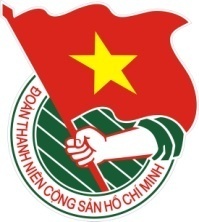 TỈNH ĐOÀN LAI CHÂUTÀI LIỆU SINH HOẠT CHI ĐOÀNSố 02 - Tháng 3/2019Lưu hành nội bộ